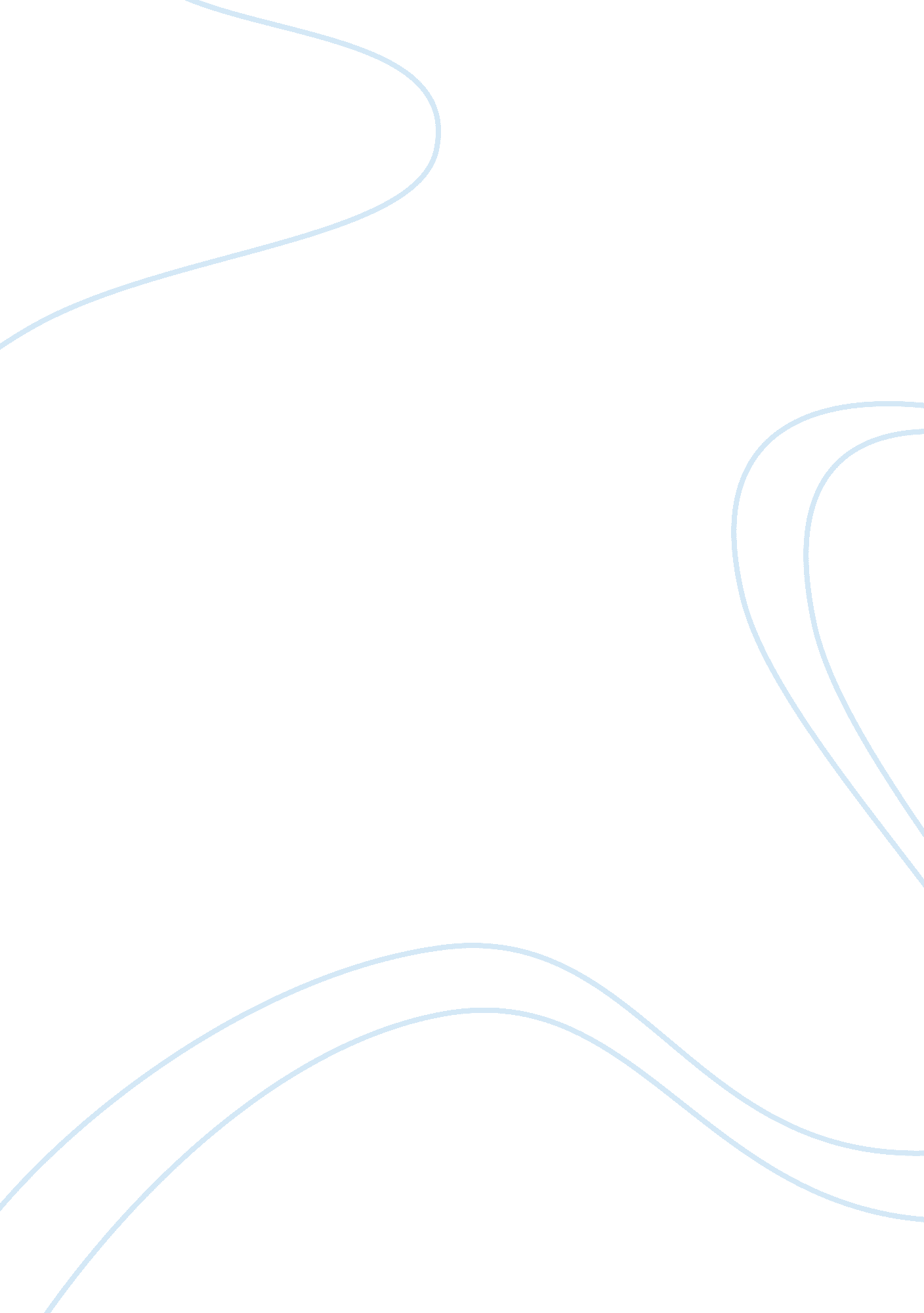 Should congress enact gun control lawsPhilosophy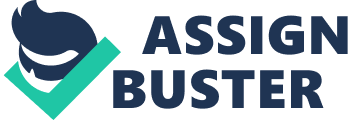 Philosophy, Essay Topic: Should congress enact gun control laws? 
One important aspect about the intended gun control measure is the administrators have begun to think about the use-level of military-style assault weapons and the weapons needed for civilian use. I have, therefore, no hesitation in supporting the measure in the prevailing societal conditions. I emphasize the word prevailing, because sermons from the political platforms by the politicians that believe in various ideologies are not going to produce any tangible results. I take it that using gun for violent acts is negativity like smoking, drinking, drug addiction etc. Are we able to control the drug mafia? They thrive and score a march over the law-enforcing authorities. So, it is not about drafting a good law and getting it passed. In the light of the recent tragedy of massacre of 26 people, including 20 children in the age group of 5-10 years in a Connecticut Elementary School, one of the worst mass shootings in U. S. history, getting the bill passed at the national level should be possible for the Obama administration. Good laws need noble individuals for implementation. So the issue of creating noble individuals attains top priority. The gun control measure, and the first flush of enthusiasm by the law enforcing authorities, may reduce the percentage of gun-ridden crimes and shootouts. I therefore, reiterate my support for it, for the simple reason that there is no other alternative. The recommendations contained in “ School Safety Follow Up,” are theoretically well-drafted but their practical application is beset with problems. For example, in the article it is mentioned that, “ The majority of the school administrators we interviewed indicated that having an officer in the school improved school safety and that expansion of such programs should be considered.”(Sec. 4. 11) The buildings and other facilities of educational institutions are generally located in a sprawling area, and policing it effectively is impossibility. Moreover, the attacker will have the surprise element in his favor. What weapon the officer will carry? He may become the first sitting duck of the attacker who will arrive with a superior weapon as he will study the safety measures at the school first. 
Democratic Senator Dianne Feinstein says the bill is intended " to help end the mass-shootings that have devastated countless families and terrorized communities." He is right. But he has not addressed to the root cause of the problem, as he will not be able to do anything about it. Senators are aware of their limitations, so are we! The issue is, those who are bent upon acquiring the guns, will get them through clandestine channels. Just look around and see how the terrorist organizations are amassing demonic weapons of their choice, including military-type assault rifles. When tempers on the issue get cooled down, the realities related will come to the fore. Those supporting the gun ownership rights have taken a stand to oppose the bill. Americas main gun-rights lobby, the National Rifle Association, says it is planning a major legislative battle. 
What happened at the school on the day of the shootout needs a careful and dedicated analysis. According to the New York Times report the gunman walked into the classroom where his mother was a teacher, shot his mother and then the students, others and then killed himself. Family is the basic unit of the society and the parents are its supporting pillars and they nurture the sapling of positive qualities in their children. The mother’s flesh and blood rebels to the extent of killing her. Here is a serious issue for the sociologists and the psychologists, more serious than controlling the assault rifles, to do some productive research, so that such incidents are not repeated. 
President Barack Obama said, “ We’re going to have to come together and take meaningful action to prevent more tragedies like this, regardless of the politics." (Edridge, 2012) What is the meaning of that word ‘ meaningful?’ God-fearing Obama knows well that it is beyond the scope of his political advisers to do anything substantial other than to cast a vote for getting the legislation of gun control passed. We do not have any information about the visit of the spiritual masters to the White House, and if not why not? Some urgent attention is needed on the mind-control of the youth in addition to gun control. In the meanwhile, I heartily support the gun control legislation. 
In his gun control essay Stephen King writes, “ I have nothing against gun owners, sport shooters, or hunters, but how many have to die before we will give up these dangerous toys? Do the murders have to be in the mall where you shop? In your own neighborhood? In your own family?”(Charles, 2013) Intellectuals like King are groping for a solution. 

Works Cited 
Charles, Ron. Stephen King releases gun control essay; January 25, 2013 
Web: www. washingtonpost. com/.../stephen-king-releases-gun-control-essa... Accessed on 
March 2, 2013 
Eldridge, David. Obama calls for ‘ meaningful’ action as others demand tighter gun laws. 
December 15, 2012 
Web: www. washingtontimes. com/.../obama-calls-meaningful-action-others-... Accessed on 
March 2, 2013 
Ministry of Education. School Safety: Follow-up to VFM Section 3. 11, 2010 Annual Report, 
Chapter 4 Section 4. 11 
Web: www. auditor. on. ca/en/reports_en/en12/411en12. pdf, Accessed on March 3, 2013 